                                                 К Ы В К ö Р Т ö Д	    Р Е Ш Е Н И Е от  28  января  2015 года                                                              №  3-25/1Республика  Коми, Ижемский  район, с.Ижма	 О согласовании проекта  Указа Главы Республики Коми «О внесении изменений в Указ Главы Республики Коми от 30 апреля 2014 года № 44/1 «Об утверждении предельных (максимальных) индексов изменения размера вносимой гражданами платы за коммунальные услуги в муниципальных образованиях в Республике Коми»Руководствуясь ст. 43 ч. IV постановления Правительства Российской Федерации от 30 апреля 2014 года №400 «О формировании индексов изменения размера платы граждан за коммунальные услуги в Российской Федерации»,   Совет сельского  поселения  «Ижма»                                             РЕШИЛ:Согласовать проект Указа Главы Республики Коми «О внесении изменений в Указ Главы Республики Коми от 30 апреля 2014 года № 44/1 «Об утверждении предельных (максимальных) индексов изменения размера вносимой гражданами платы за коммунальные услуги в муниципальных образованиях в Республике Коми» в размере 77,5 %.Контроль за исполнением решения оставляю за собой.Настоящее решение вступает в силу со дня обнародования   на  официальных стендах муниципального  образования  сельского  поселения «Ижма».Глава  сельского  поселения  «Ижма»                                      И.Н.Истомин                 «Изьва»       сикт овмöдчöминлöн                 Сöвет                                                                                            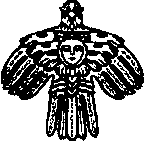 Советсельского  поселения «Ижма»